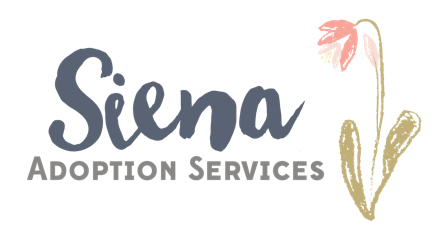 Adoptive Parent HistoryName: Date and Place of Birth: Parents names (including profession, health, years married) ______________________________________________________________________________________________________________________________________________________________________________Parents discipline style and personality_______________________________________________________________________________________________________________________________________________________________________________________________Siblings (name, age, name of spouse, location, profession, children’s names and ages)_________________________________________________________________________________________________________________________________________________________________________________________________________________________________________________________________________________________________________________________________________________________________________________Your Children (name and age)___________________________________________________________________________________________________________________________________________________________________________________________________________________________Education HistoryGrade School/Middle School (including location)__________________________________________________________________________________________________________________________________________________High School (Including location, sports and activity participation) College (including location, graduation date and degree) Post graduate education (including location, graduation date and degree) ____________________________________________________________________________Work History (after college, including company name, position held and dates of employ)Do you plan a change in Career in the near future? _____If yes, why? _____________________________________________________________________________________________________________________________________________Please list all the states where you have lived in the last 5 years. Include dates and length ________________________________________________________________________________________________________________________________________________________